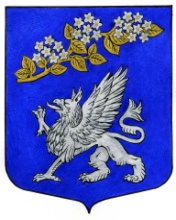 Внутригородское муниципальное образование Санкт-Петербурга муниципальный округПРАВОБЕРЕЖНЫЙМУНИЦИПАЛЬНЫЙ СОВЕТV созывул. Латышских стрелков д.11, корпус 4, Санкт-Петербург, 193231, т/f. 584-43-34,e-mail:  spbмо57@mail.ruИНН 7811072898 КПП 781101001 ОГРН 1037825018472РЕШЕНИЕ № 44«25» августа 2016 годаВ соответствии  с  Конституцией  Российской  Федерации,  Федеральным законом  от 06.10.2003 №131-ФЗ «Об общих принципах организации местного самоуправления в Российской Федерации», Законом Санкт-Петербурга от 23.09.2009 №420-79 «Об организации местного самоуправления в Санкт-Петербурге», Законом Санкт-Петербурга от 13.04.2016 N 144-22 «О внесении изменения в Закон Санкт-Петербурга «Об организации местного самоуправления в Санкт-Петербурге» в целях приведения Устава МО Правобережный в соответствие с действующим законодательством, муниципальный советРЕШИЛ:Внести в Устав внутригородского муниципального образования Санкт-Петербурга муниципальный округ Правобережный изменение, а именно дополнить пункт 2 статьи 5 подпунктом 51 следующего содержания: размещение информации о кадровом обеспечении органа местного самоуправления в соответствии с Федеральным законом "Об обеспечении доступа к информации о деятельности государственных органов и органов местного самоуправления" на официальном сайте государственной информационной системы в области государственной службы в сети "Интернет" в порядке, определяемом Правительством Российской Федерации, и на официальном сайте органа местного самоуправления;Настоящее Решение направить для регистрации в Главное управление Министерства юстиции Российской Федерации по Санкт-Петербургу в порядке, установленным действующим законодательством;Контроль – Глава муниципального образования, исполняющий полномочия председателя муниципального совета Э.И. Гордин; Решение вступает в силу с момента официального опубликования.Глава муниципального образования,исполняющий полномочия председателямуниципального совета							Э. И. ГординО внесении изменения в Устав МО Правобережный